Australian Capital Territory Corrections Management (Prohibited Things) Declaration 2019 (No 2)Notifiable instrument NI2019-570made under the  Corrections Management Act 2007, s81 (Prohibited things)1	Name of instrumentThis instrument is the Corrections Management (Prohibited Things) Declaration 2019 (No 2).2	CommencementThis instrument commences on the day after its notification day.3	Declaration Pursuant to section 81 of the Corrections Management Act 2007, I declare each item listed in Schedule 1 of this instrument to be a prohibited thing.3	RevocationThis instrument revokes the Corrections Management (Prohibited Things) Declaration 2019 [NI2019-398].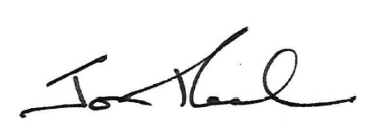 Jon Peach 
Executive Director
ACT Corrective Services
1 September 2019SCHEDULE 1Prohibited ThingsPursuant to sections 81, 82(2) and 145(2) of the Corrections Management Act 2007, the following items are declared as prohibited things. Approval for a person to have restricted access to certain prohibited things in a correctional centre may be authorised by the Executive Director, or General Manager Custodial Operations, ACT Corrective Services (ACTCS).Aerosol pressure spray cansAlcohol and alcohol based products (excluding alcohol ‘fat based substances’ contained in toiletries, medicines etc.)Bags and cases (non-transparent) Blu TackCameras or other photographic devicesCandles Chewing gum Communication devices including mobile phonesCurrency / Money Drug paraphernalia Electric items that are rechargeable (toothbrushes, razors, clippers) ExplosivesFirearmsFlammable liquidsGame console with ability for wireless connection to internet  i.e. Playstation, Xbox & Nintendo Gang related property and materials Glass containers Hair dyeIllicit drugs Incense Keys (other than privacy / cell keys or visitor locker keys)Knitting needles (metal) Laptop Matches Medication (herbal) Medication (over-the-counter) Medication (prescribed) Metal cutlery (personal)MP3 players and iPodsMulti-media items (videos, DVD’s, CD’s, Floppy disks) Paint (oil-based) Plastic bags and wrapRecording devices Restricted publications such as pornography and objectionable materialRose oilScissors Shavers (bladed razors)Tattooing materialsToolsUmbrellas USB storage devicesVaporiser, or vaporiser related product (electronic or e-cigarette)Watches with mobile phone, WiFi, NFC, bluetooth or data transfer capability (excluding fitness bands and exercise trackers only where the function is explicit)Weapons Weights (free).Exceptions for ACTCS employees and correctional centre service providersThe General Manager Custodial Operations, ACTCS, approves restricted access to certain items listed below for ACTCS employees and correctional centre service providers. Further guidance can be found in the Prohibited Things, Restricted, Excess and Non-Standard Items Operating Procedure.KeysLightersMedication (prescribed) up to the required amount for one (1) day only, where the employee can provide the relevant script on requestCurrency / Money up to $20 onlyPlastic sandwich and food clingwrap used to package the employee’s food for the dayFood for personal consumption during the work day only (Prohibited Things, Restricted, Excess and Non-Standard Items Operating Procedure).